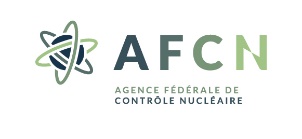 Gestion des commentaires relatifs à l’initiative réglementaire n° REG 133……Nom du coordinateur : M. LiebensSujet :  Projet d’arrêté royal portant exécution de l’article 17sexies de la loi du 15 avril 1994 relative à la protection de la population et de l'environnement contre les dangers résultant des rayonnements ionisants et relative à l'Agence fédérale de Contrôle nucléaire.(AR-cyber)Projet du rapport au Roi concernant ce projet d’arrêtéIdentification de la(des) partie(s) intéressée(s) consultée(s) :
Type de consultation :	X Par courrier/e-mail : date d’envoi 		 Par téléphone : date d’appel 		 En réunion / table ronde : date de la rencontre 	Identification du rapporteur :	 Coordinateur	 Partie intéressée	 Autre (p.ex. secrétaire de réunion) : 	Documents soumis pour avis / commentaires : Scope & Développement Note : numéro de version 01 Projet de texte* : titre : Projet d’arrêté royal portant exécution de l’article 17sexies de la loi du 15 avril 1994 relative à la protection de la population et de l'environnement contre les dangers résultant des rayonnements ionisants et relative à l'Agence fédérale de Contrôle nucléaire. (AR-cyber)	 Texte explicatif* : titre :  Projet de rapport au Roi Autre* : 	……………………………………………………………………………………………Si plusieurs textes, répéter la ligneDocuments annexes transmis pour information :
Nom stakeholder (+ réf du commentaire)CommentaireProposition de modificationRéponse AFCNCommentaires d’ordre général sur le projet d’Arrêté RoyalCommentaires d’ordre général sur le projet d’Arrêté RoyalCommentaires d’ordre général sur le projet d’Arrêté RoyalCommentaires d’ordre général sur le projet d’Arrêté RoyalCommentaires d’ordre général sur le projet d’Arrêté RoyalCommentaires par article pour le projet d’Arrêté RoyalCommentaires par article pour le projet d’Arrêté RoyalCommentaires par article pour le projet d’Arrêté RoyalCommentaires par article pour le projet d’Arrêté RoyalCommentaires par article pour le projet d’Arrêté RoyalNuméro d’articleNom stakeholder (+ réf du commentaire)CommentaireProposition de modificationRéponse AFCNCommentaires par article pour le projet du rapport au RoiCommentaires par article pour le projet du rapport au RoiCommentaires par article pour le projet du rapport au RoiCommentaires par article pour le projet du rapport au RoiCommentaires par article pour le projet du rapport au RoiNuméro d’articleNom stakeholder (+ réf du  commentaire)CommentaireProposition de modificationRéponse AFCN